REQUERIMENTO Nº 484/2014Requer informações acerca da continuidade das obras da Unidade de Pronto Atendimento (UPA) no bairro Santa Rita. Senhor Presidente,Senhores Vereadores, CONSIDERANDO que a data prevista de entrega desta unidade de pronto atendimento era em setembro de 2011; CONSIDERANDO que após a entrega desta Unidade de Pronto Atendimento (UPA), irá aliviar os Prontos Socorros e Unidades Básicas de Saúde deste município.  CONSIDERANDO que a saúde deve ser encarada por todas as administrações a nível federal, estadual e municipal como um bem prioritário a todos os cidadãos.            CONSIDERANDO que a saúde, conforme o disposto no Art. 196 da nossa Carta Magna, constitui direito de todo ser humano, devendo o Estado prover condições ao seu pleno exercício; CONSIDERANDO que as pessoas que necessitam do serviço público de saúde têm direito de serem satisfatoriamente atendidas, qualquer que seja a natureza da sua moléstia;CONSIDERANDO que, este município enfrenta momentos de dificuldades no setor da saúde, e diversos parlamentares recebem reclamações diariamente sobre os atendimentos prestados, acúmulo de pessoas e demora de atendimentos com médicos especialistas;REQUEIRO que, nos termos do Art. 10, Inciso X, da Lei Orgânica do município de Santa Bárbara d’Oeste, combinado com o Art. 63, Inciso IX, do mesmo diploma legal, seja oficiado o Excelentíssimo Senhor Prefeito Municipal para que encaminhe a esta Casa de Leis as seguintes informações: 1 - Qual o prazo estipulado, ou previsão da administração municipal para entrega desta Unidade de Pronto Atendimento (UPA) localizada no bairro Santa Rita? 2 – Conforme anunciado em placas fixadas no local, o prazo estipulado para entrega desta obra seria em setembro de 2011. Desconsiderando as administrações anteriores, por qual o motivo a atual administração municipal ainda não concluiu esta Unidade? 3- Quais os reais motivos que levaram a não continuidade da empresa Planer Engenharia a frente desta obra? 3- Quais as estratégias usadas pela administração municipal para contornar essa situação e prosseguirem as obras? 4 – Para dar continuidade a esta obra será necessário um novo processo licitatório para contratação de uma nova empresa, ou existe algum outro meio legal que dispense a licitação e de forma emergencial essa obra possa ser continuada e finalizada? 5 – Todos os valores combinados foram devidamente pagos á empresa Planer Engenharia, ou existem valores pendentes relacionados a esta obra?  Se não, destaque quais os valores pendentes e porque.5 – De que forma, a administração municipal vê essa demora em entregar essa obra á população? 6- Todos os recursos prometidos pelo governo federal foram devidamente destinados para a construção desta Unidade de pronto Atendimento? 7- Se sim, quais os valores exatos destinados pelo governo federal para esta obra?  Por favor encaminhe cópias que comprovam esta destinação. 8- Se a resposta da pergunta número 6 for negativa, elenque os motivos. 7 – Enquanto as obras não são finalizadas, quais os meios utilizados pela administração municipal para garantir a conservação e preservação deste prédio? 8- Destaque algumas informações que considere importante sobre o andamento desta Unidade de Pronto Atendimento e que não foram devidamente esclarecidas para a população. Justificativa:Como justificativa primordial, este vereador destaca que foi procurado por diversos munícipes questionando a demora da entrega desta obra que beneficiará toda a população da região sul além de todo o munícipio de Santa Bárbara d´Oeste. Vale ressaltar que esta obra deveria ser entregue em setembro de 2011 conforme anúncios no local, e até o momento ainda não foram concluídas, e temos que zelar pela ordem e preservação deste local com a intenção de evitar atos de vandalismos e desperdício do dinheiro público. Plenário “Dr. Tancredo Neves”, em 14 de maio de 2.014.Ducimar de Jesus Cardoso“ Kadu Garçom”-vereador-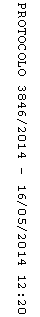 